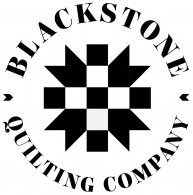 Round Rosie Runner12 X40$25Saturday, April 29th 9:30am-12:30pmSupplies to bring to class:Sewing Machine Rotary Cutter/Cutting Mat Round Rosie Runner pattern (can be purchased in store)Fabric requirements that are listed on the pattern – SCRAP FRIENDLY!8 ½ inch square ruler (Creative Grids 8 ½ inch sq ruler can be purchased in store)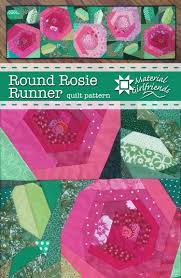 